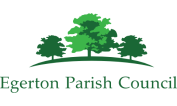 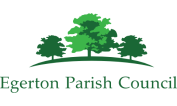 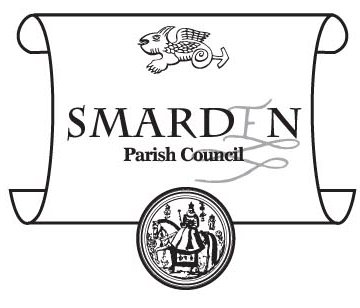 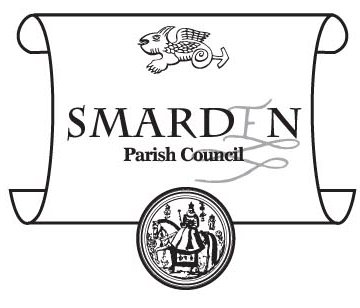 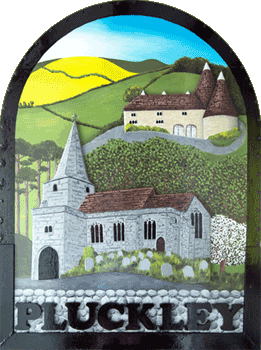 As you may be aware the 123 bus service that runs between Ashford and Biddenden, through your village, is under threat due to cuts in spending. This questionnaire, which is being run jointly by: Egerton, Pluckley and Smarden Parish Councils, is designed to understand what impact this will have on our communities and what we might be able to do to find an alternative solution.It would be greatly appreciated if you could take 5 minutes to complete this questionnaire, regardless of whether you have ever used the bus service, as we are trying to look at alternative transport arrangements that might better suit the needs of the villages today. You can either fill in this paper questionnaire and return it to one of the drop off points detailed at the end of the questionnaire or by clicking https://www.warpsurveys.com/bus All of your answers will be treated in confidence and there is no need to provide contact details unless you would like to be involved in further discussions.If you have any queries or would like to discuss anything please feel free to either call Guy Washer on 01233 840078 or email guy.washer1@gmail.com 1. Do you or any members of your family ever use the 123 bus?Yes	Go to question 2 and then complete the rest of the questionnaireNo	Go straight to Question 62. How often do you or other members of your family use the bus? Please complete the grid for each member of your family that uses the bus and tick just one box for each family member to show how often they use it. 3. The 123 bus runs from Ashford to Biddenden. Please indicate the bus stops you use by circling the number that corresponds to the bus stops you use.Ashford Park St			1	Egerton – Rock Hill Road		9Ashford Railway Station		2	Egerton Forstal – Forge Lane		10Ashford Hare and hounds		3	Smarden - Maltmans Hill 		11Hothfield – School			4	Smarden – Biddenden Green		12Little Chart - The Swan 		5	Smarden – The Chequers		13Pluckley – Crossroads			6	Smarden – The Flying Horse		14Pluckley – Westfields			7	Smarden – Bethersden Road		15Egerton - The George			8	Monks Hill				16						Biddenden – The Weavers		174. If the bus service is withdrawn do you have any alternative means of transport?Yes				No				Not sure1				2				3If you have an alternative means of transport please let us know what it is in the space provided.……………………………………………………………………………………………………………………………………5. Do you or any other members of you family qualify for a free or subsidised bus pass? Yes				No				Not sure1				2				36. The Parish Councils, in association with Wealden Wheels, are looking into the demand and feasibility of a “Dial a Ride” type bus service. The idea is for a service that you could access by phoning or emailing and booking a ride when you needed to make a journey to: a station, the shops, pharmacists, to see friends etc.Would a service of this type be of interest to you or any other members of your family?Yes			continue to question 7No			go to Classification section Question 11Not sure		go to Classification section Question 117. Which members of your family would it be of interest to?Myself			My partner		My children 		Others, please specify	1			2			3				4	……………………………………………………………………………………………………………………………………8. How often do you think that you or other members of your family would use a “dial a ride” type service?9. Which of the following places would you be interested in using a “dial a ride” bus service to get to? Please indicate by ticking the places you’d be interested in getting to and from and tick as many as you would like to be able to reach.Pluckley Station								1Farm Shop							2Main Square (post office, butchers, school etc.) 		3EgertonCentre (School, The George, Village hall etc.)		4Egerton Forstal						5Rose and Crown						6SmardenPost Office							7School								8Pubs								9HeadcornStation								10Shops								11Doctors/Pharmacist						12CharingDoctors & Pharmacist						13Shops								14Other. Please tell us where else you’d like to be able to get to……………………………………………………………………………………………………………………………………10. While the Parish Councils will look to secure financial subsidies for the service, particularly for those who are entitled to free bus passes, there may well be a charge for the service. How much, per mile, would you be prepared to pay for a “dial a ride” type service? Please note the average cost per mile for a taxi is around £2 per mile.£0.25p per mile			1		£1.00 per mile				4£0.50p per mile			2		£1.50 per mile				5£0.75p per mile			3 		More than £1.50 per mile		6Classification SectionPlease tell us a little more about yourself and your living arrangements11. Which of the following age bands will you be in at your next birthday?18-24		25-34		35-44		45-54		55-65		66+1		2		3		4		5		612. Are youMale		1Female		2Or do you describe yourself in another way? Please write in your gender identity in the space provided …………………………………………………………….13. If you have children, what age are they? (please circle as many age bands as necessary)Under 3		3-10		10-16		Over 16	I don’t have children14. How many people are there in your household? (please circle the appropriate option)1 Person	2 people	3 people	4 people	5 people        More than 5 people15. Do you or any of you family suffer from any mobility or disability issues? Yes			No			Not sure16. Which of the villages do you live in?Egerton			Pluckley 				SmardenIf you would like to be involved with this initiative or would like to be kept up to date with developments please provide your contact details belowName					Phone Number			eMail………………………			…………………………..			………………………….Once you have completed this questionnaire please take it to any of the following placesPluckley Village hall				Egerton Millennium HallPluckley Butchers				Smarden Post Office and StoresPluckley Farm Shop				Smarden Charter Hall						Luckhurst Butchers SmardenMyselfPartnerChild 1Child 2Child 3Other family memberTwice dailyOnce a day2 – 3 times a weekOnce a weekOnce a fortnightOnce a monthLess than once a monthMyselfPartnerChild 1Child 2Child 3Child 4Twice dailyOnce a day2 – 3 times a weekOnce a weekOnce a fortnightOnce a monthLess than once a month